VSTUPNÍ ČÁSTNázev komplexní úlohy/projektuPropagace a její využití v marketingové praxiKód úlohy63-u-4/AH87Využitelnost komplexní úlohyKategorie dosaženého vzděláníM (EQF úroveň 4)Skupiny oborů63 - Ekonomika a administrativaVazba na vzdělávací modul(y)Propagace a její využití v marketingové praxiŠkolaStřední škola Klíč - SPoSŠ, Pražská, Česká LípaKlíčové kompetenceKompetence k řešení problémů, Komunikativní kompetenceDatum vytvoření27. 01. 2020 10:50Délka/časová náročnost - Odborné vzděláváníDélka/časová náročnost - Všeobecné vzdělávání8Poznámka k délce úlohyRočník(y)3. ročníkŘešení úlohyskupinovéDoporučený počet žáků4Charakteristika/anotaceKomplexní úloha si klade za cíl pomocí prezentace, dílčích úkolů a samostatné práce naučit žáky komplexně popsat propagaci, rozlišit druhy a funkci reklamy, orientovat se v problematice propagační strategie, vysvětlí propagační mix a vyhodnotit složky marketingové komunikace. Žák pracuje se získanými teoretickými znalostmi a praktickými dovednostmi z modulu „Propagace.“Komplexní úloha je rozdělena do dílčích částí, které jsou uvedeny ve formuláři komplexní úlohy. Zadání jsou uvedeny v jednotlivých přílohách.JÁDRO ÚLOHYOčekávané výsledky učeníŽák:orientuje se v marketingové komunikacidiskutuje o reklamních médiíchpopíše propagační mixvysvětlí funkci a druhy reklamySpecifikace hlavních učebních činností žáků/aktivit projektu vč. doporučeného časového rozvrhu1. orientuje se v marketingové komunikacivysvětlí pojem sdělenírozčlení propagační strategievyjmenuje fáze komunikačního modelu AIDAdefinuje informační šumyvysvětlí význam propagace v rámci marketingového mixuvysvětlí schéma obecného komunikačního modelusestaví komunikační model pro konkrétní výrobekDoporučený časový rozvrh činí 3 vyučovacích hodiny.2. diskutuje o reklamních médiíchvyjmenuje zákony upravující oblast médiícharakterizuje jednotlivé druhy médiíDoporučený časový rozvrh činí 2 vyučovací hodiny.3. popíše propagační mixzpracuje vzorový propagační mix výrobkuvysvětlí jednotlivé části propagačního mixuDoporučený časový rozvrh činí 2 vyučovací hodiny.4. vysvětlí funkci a druhy reklamycharakterizuje reklamuvysvětlí funkci a druhy reklamysprávně interpretuje získané informace ze Zákona č. 40/1995 Sb., o regulaci reklamyDoporučený časový rozvrh činí 1 vyučovací hodina.Metodická doporučeníKomplexní úloha může být využita v teoretické výuce i v odborném výcviku uvedených oborů vzdělání a je rozdělena do dílčích částí.1. dílčí část – prezentace „A - teoretický základ“prezentace zahrnuje komplexně problematiku výrobkužáci se zapojují a opakují si teoretické poznatky získané v modulu „Propagace“učitel doplňuje jednotlivé pojmy příkladem z praxežáci si zapisují poznámky do tištěné podoby prezentace  2. dílčí část – prezentace „B – cvičení“prezentace vychází z „prezentace – teoretický základ“ a slouží k prohloubení a procvičení znalostí z oblasti propagaceučitel vede žáky formou diskuse k doplnění požadovaných úkolůžáci se aktivně zapojují a opakují si získané teoretické poznatkyžák konkrétní odpovědi obhájí před učitelem a třídouučitel zkontroluje správnost jeho výsledků3. dílčí část - pracovní listypracovní listy slouží k opakování, procvičování a k aplikaci získaných poznatků do praxeučitel vede žáky k samostatnému vypracování různých forem úkolůžáci vyhledávají potřebné informace v prezentaci, na internetuučitel vysvětlí úskalí jednotlivých propagačních nástrojůučitel dohlíží na průběh činnosti a konzultuje se žáky jejich chybyučitel zkontroluje správnost výsledků4. dílčí část – kreativní tvorbakreativní shrnutí probraného učivaučitel seznámí žáky s technikou vytvoření myšlenkové mapy, scrapbooku a lapbookumyšlenková mapa slouží ke grafickému uspořádání klíčových slov, doplněné obrázky vyznačující vzájemné vztahy a souvislostilapbook slouží k ucelení souboru informací, zajímavostí a aktivit na dané témascrapbook slouží k zpracování textů a obrázků do jedné ucelené podobyZpůsob realizaceteoretická, průřezová, praktickávýuka se realizuje v odborné učebněPomůckyTechnické vybavení:počítač nebo tablet pro učitele a žákaInternet, MS Word, PowerPointdataprojektorplátno na promítánítabule, fix, křídatiskárnaUčební pomůcky učitele:prezentace  „A – teoretický základ“ v elektronické i tištěné verzi – počet odpovídá počtu žáků ve tříděprezentace „B – cvičení“ v elektronické i tištěné verzi – počet odpovídá počtu žáků ve tříděpracovní listy pro žáka – počet odpovídá počtu žáků ve třídě + dvě pare rezervní vyhotoveníprázdné papíry o velikosti A4 nebo A3Zákon o regulaci reklamyUčební pomůcky žáka:učební dokumenty k dané problematiceZákon o ochranných známkách ve znění pozdějších předpisůpsací potřebynůžkypastelky, fixy, nůžkyVÝSTUPNÍ ČÁSTPopis a kvantifikace všech plánovaných výstupů1. dílčí částnení žádný písemný výstup, žáci sledují prezentaci a výklad učitelepracují s tištěnou verzí prezentace a zapisují si poznámky2. dílčí částnení žádný písemný, žáci diskutují s učitelem na zadané téma3. dílčí částpracovní listy – doplňování textu, tabulek, grafů, obrázků4. dílčí částscrapbook, lapbook a myšlenková mapa – kreativní shrnutí probraného učivaKritéria hodnocení1. dílčí částpředpokládá se spolupráce učitele a žáka;posuzuje se věcná správnost výkladu pojmů, způsoby formulace a aktivita žáka;dílčí část se nehodnotí2. dílčí částpředpokládá se spolupráce učitele a žáka;hodnotí se věcná správnost, správná aplikace teoretických poznatků do praktických příkladů;samostatnost při volbě správné odpovědi3. dílčí částhodnotí se věcná správnost doplňování textu, tabulek, grafů, obrázků;samostatnost při práci na pracovních listechprezentace výsledků před učitelem a třídouúprava vypracování pracovního listu
	celkový počet bodů za pracovní listy 60 bodů, uspěl při dosažení celkem 30 bodů. pracovní list číslo 1 – celkem 20 bodůpracovní list číslo 2 – celkem 20 bodůpracovní list číslo 3  - celkem 20 bodů4. dílčí částučitel poskytne prostor na vytvoření lapbooku, scrapbooku nebo myšlenkové mapy – žák si vybere minimálně jednu z nichvybranou aktivitu dopracuje domaučitel hodnotí pouze faktickou správnost a dodržení zásad pro tvořeníDoporučená literaturaZákon č. 40/1995 Sb., o regulaci reklamyMOUDRÝ, Marek. Základy marketingu. 1. vydání. Computer Media s.r.o., 2008. ISBN 978-80-7402-002-5.PoznámkyObsahové upřesněníOV RVP - Odborné vzdělávání ve vztahu k RVPPřílohyMyslenkova-mapa_Propagace.pdfPracovni-listy_Propagace.docxPrezentace_cviceni_Propagace.pptxPrezentace_teorie_Propagace.pptxMateriál vznikl v rámci projektu Modernizace odborného vzdělávání (MOV), který byl spolufinancován z Evropských strukturálních a investičních fondů a jehož realizaci zajišťoval Národní pedagogický institut České republiky. Autorem materiálu a všech jeho částí, není-li uvedeno jinak, je Martina Matoušková. Creative Commons CC BY SA 4.0 – Uveďte původ – Zachovejte licenci 4.0 Mezinárodní.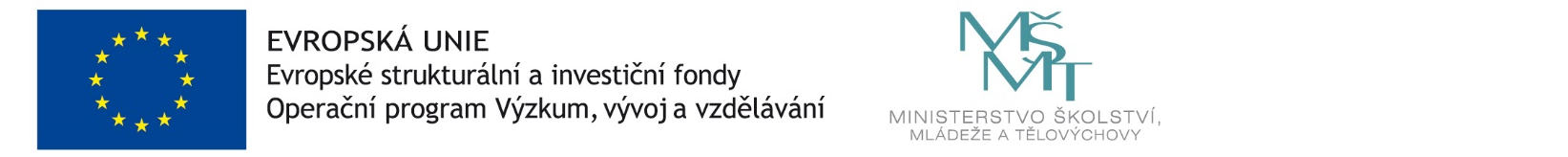 